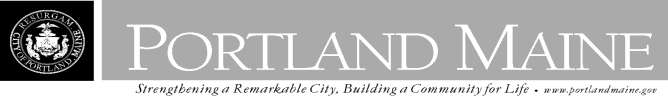 Director of Planning and Urban DevelopmentJeff LevineApril 11, 2013HUGHES RITA B HEIRS23 INVERNESS ST PORTLAND, ME 04103Inspection Services, DirectorTammy M. MunsonCBL: 168 F006001Located at 23 INVERNESS STCertified Mail 7010 3090 0002 3274 0248To whom it may concern,An evaluation of the above-referenced property on04/10/2013 revealed that the premises fail tocomply with Section 22.03 of the Garbage, Waste and Junk Ordinance of the City of Portland. Attached is a list of the violations.This is a Notice of Violation pursuant to Section 22.03 of the Code. All referenced violations shallbe corrected within 30 days of the date of this notice. A re-inspection will occur on 5/13/2013 at which time compliance will be required. Failure to comply will result in this office referring the matter to the City of Portland Corporation Counsel for legal action and possible civil penalties, as provided for in Section 1-15 of the Code and in Title 30-A M.R.S.A. Section 4452. This is an appealable decision pursuant to Section 12.80 of the Municipal Code.Please feel free to contact me if you wish to discuss this matter, or if you have any questions. Sincerely,Chuck Fagone Code Enforcement Officer(207) 874-8789